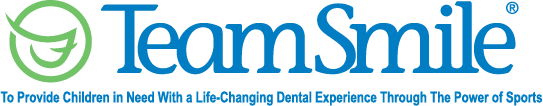 Cincinnati BengalsPhase II Back-to-school ProgramAugust 15, 2023Location of Dental Clinic: Shroder High School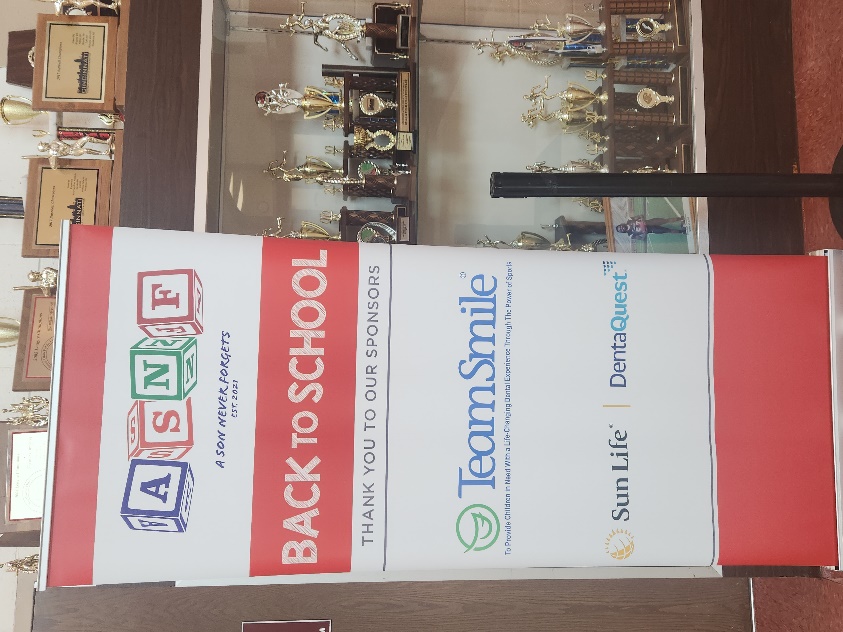 Total Preventative Care & Education Provided                 $9,151Average Dental Care & Oral Health Education per patient visiting Program         $240.81Sponsored by:     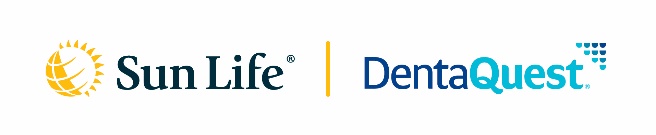 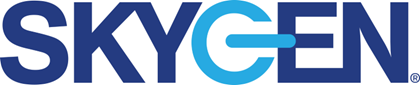 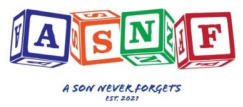 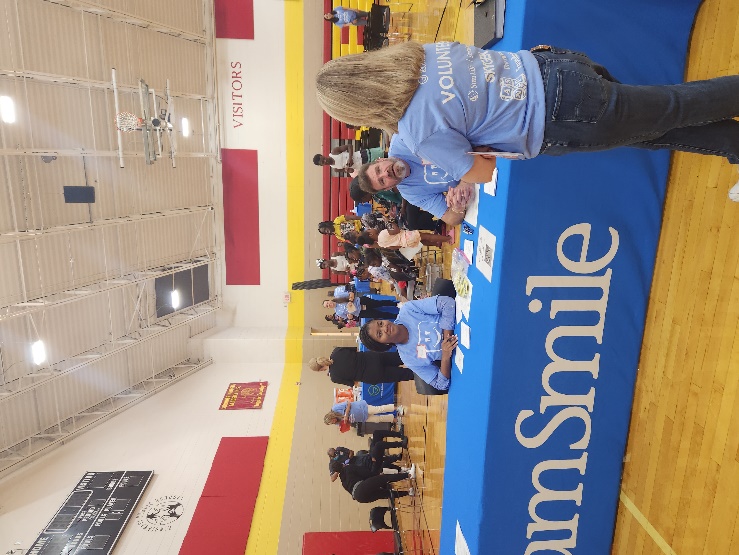 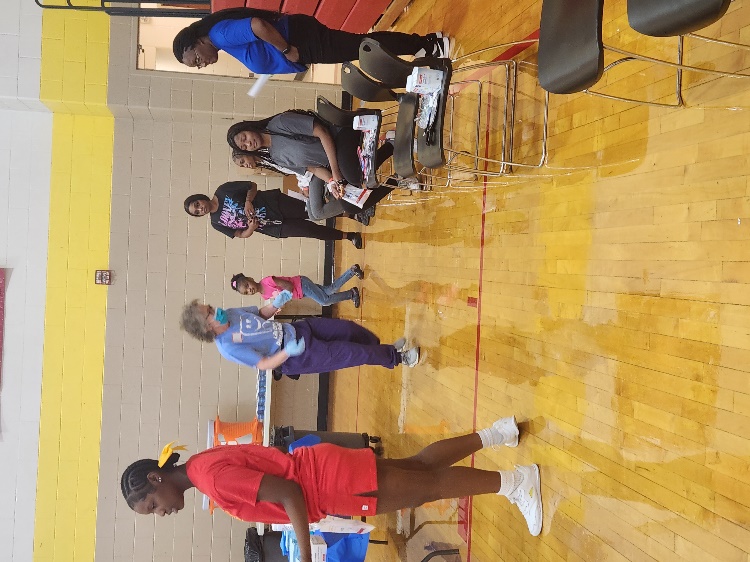 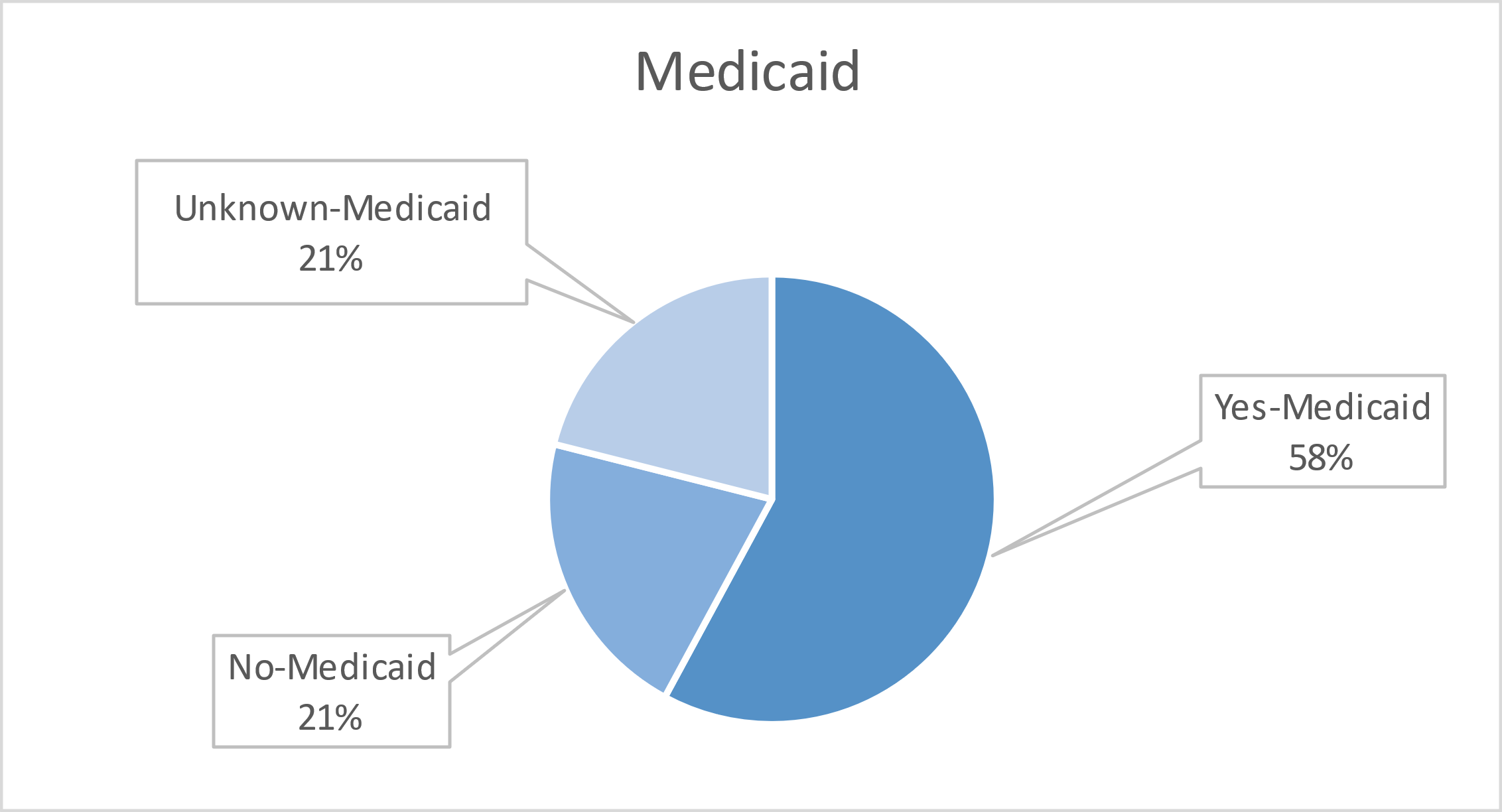 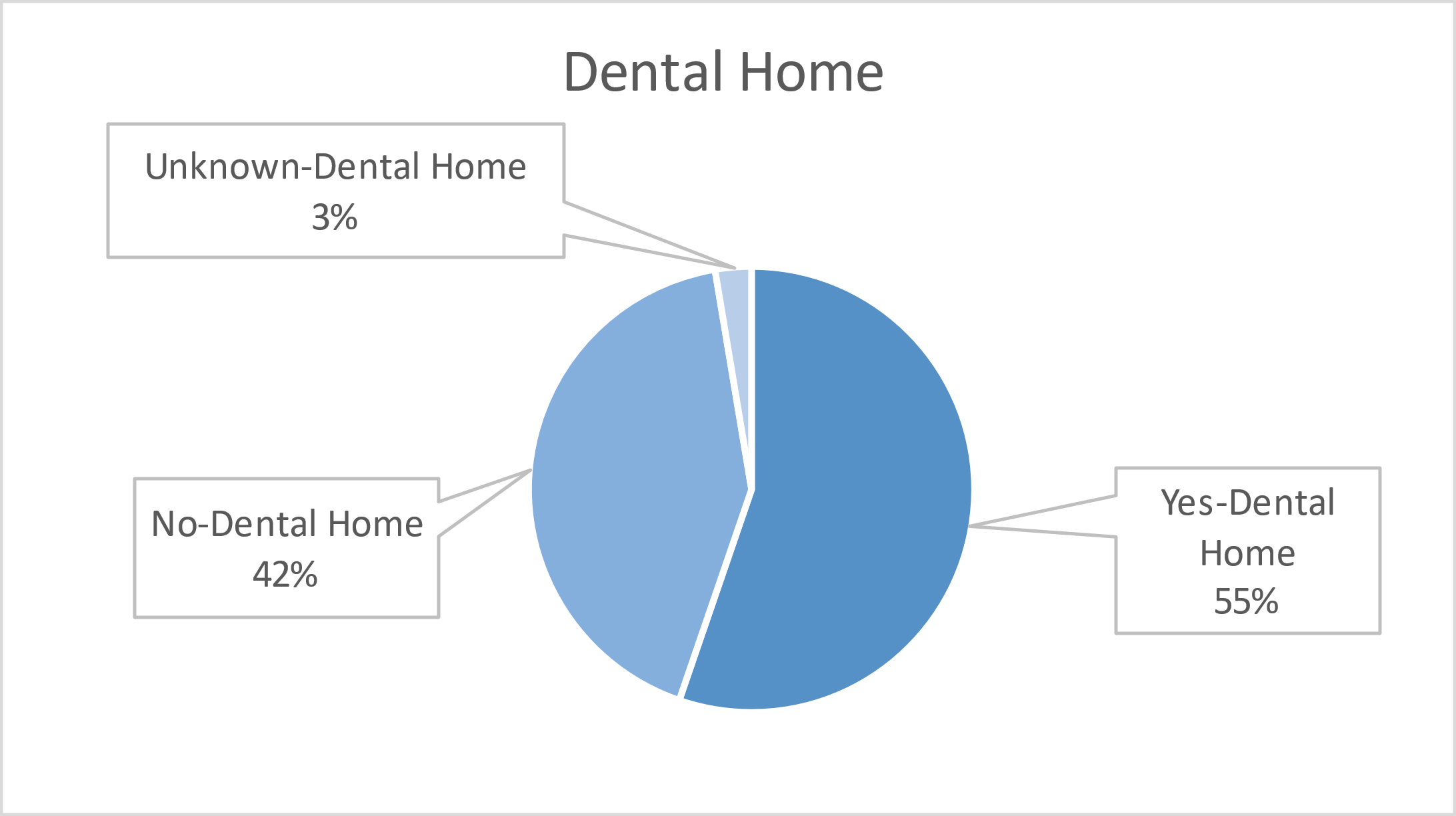 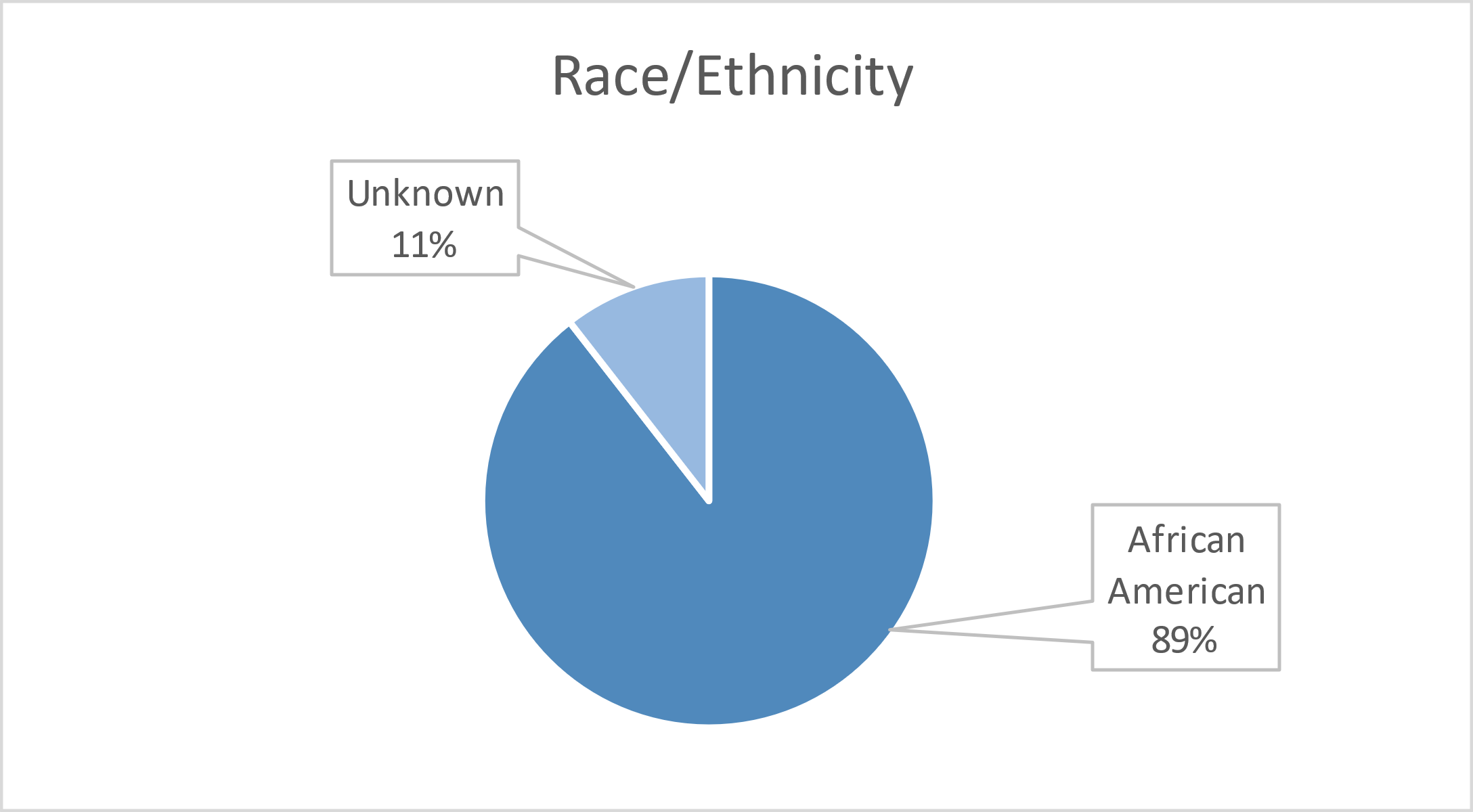 Volunteers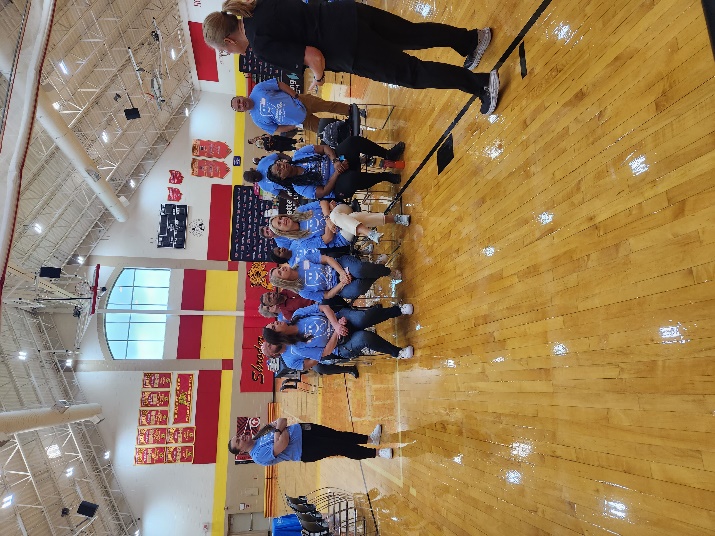 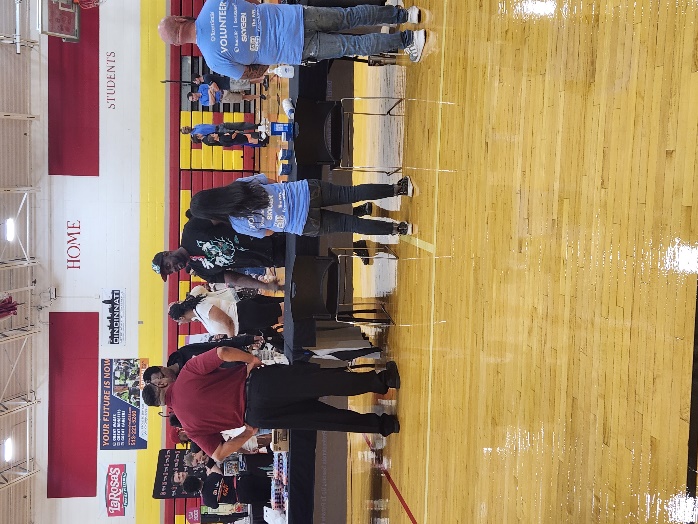 Thank you to our volunteers for your time and talents.                                    Signed up                                       Attended 55%    Of the volunteers that signed up through our website attended the event. ServiceTotal Value: $9,151Dental Services: $7,441Education:  $1,710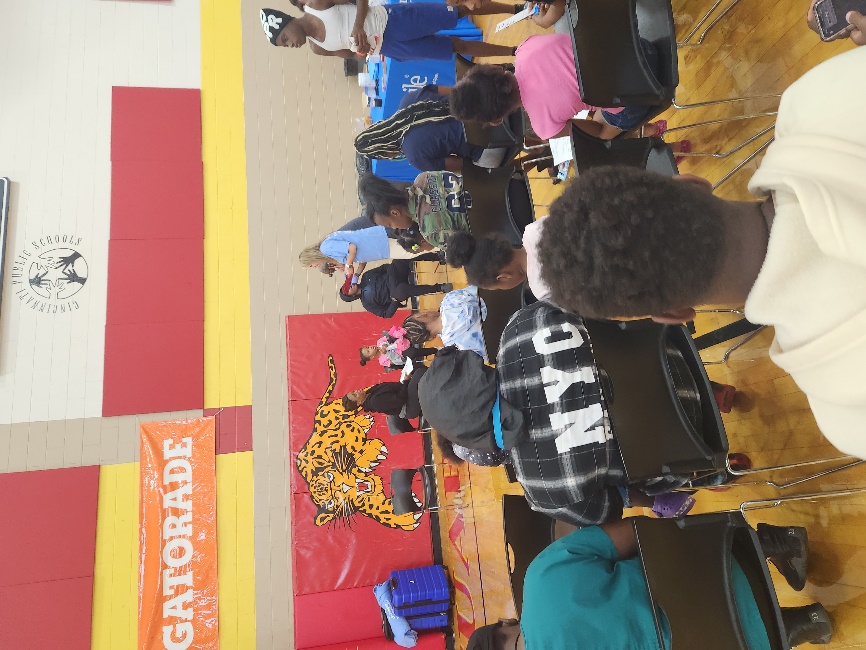 Dentists21Hygienists21Dental Volunteers30General Volunteers1306Total Volunteers2916Screenings38Cleanings26Silver diamine fluoride29Fluoride Varnish26Education38